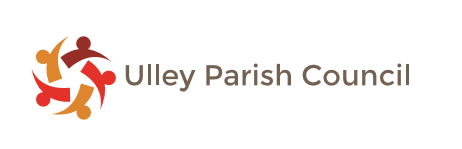 Minutes of the Meeting of Ulley Parish Councilheld at the Village Hall, Ulley at 7.00 pm on 27th March 2024Members:	Cllrs: R Robson (Chairman), S Hubbard, C Myers, W Cooper Apologies:	NoneIn attendance:		Sarah Whitaker (Clerk) 			4 members of the public A public session of 15 minutes was held prior to the formal Council meeting, in accordance with Section 3 of the Council’s Standing Orders. Telephone Box – Ideas for the use of the telephone box were discussed. Suggestions were made; Historical photos/memorabilia, flowers, kids artwork, first aid box.Garden Waste – A resident requested that a reminder be placed in the newsletter stating that garden waste should not be dumped near the garages, this is fly tipping and is illegal.Pavements – A resident asked when the work to the pavements will be carried out.  – The micro asphalt surfacing was delayed due to the heavy rain last year.  It is rescheduled for spring/summer 2024.99/23 To receive and approve any apologies for absence. There were no apologies for absence.100/23 To note any declarations of interest on items to be discussed at this meeting.There were no declarations of interest. 101/23 To consider any matters to be excluded from the public.There were no matters to exclude.102/23 To approve and sign the minutes of the Parish Council meeting held on 17th January 2024.Resolved: 	The minutes of the meetings be approved as a true record.103/23 To receive written applications and to co-opt a candidate to fill the existing vacancy for a Parish Councillor The Clerk reported that one application had been received from Wayne Cooper.Resolved: 	That Wayne Cooper be co-opted as councillor.  Wayne Cooper signed the Declaration of Acceptance of Office and joined the meeting.  Wayne to forward the Register of Interest form to the Clerk within 28 days.  104/23 To receive a report from the Millennium Trust Race Night – A successful evening, almost £200 raised.Replace Flooring – A new grey, heavy weight carpet will be installed.Audio Equipment - This will be reviewed Re-pointing work – Work will commence shortly, weather permitting.Annual Meeting – Scheduled 8th May 7pm, new committee members welcome.106/23	To consider any issues arising from the management of the Play Area.Monthly & Weekly Inspection report - Nothing new to report. Basket Swing – Bid has been issued to HEUVG. Resolved – If the bid is successful Clerk to order the basket swing from RMBC.Relocate Bin - Resolved – Following feedback received bin to remain in the same location.Picnic Bench - Resolved – Following feedback received, no demand for a picnic bench at this time.Hags Warranty - 3 missing hand grips, claim raised, await a response from Hags. Resolved – Clerk to chase107/23 To receive an update on the new shed for storage of equipmentInsurance has been confirmed, the shed can now be ordered once the base is laid. Resolved – Cllr Robson to make enquiries regarding the base.108/23	To receive an update on Speeding and Highway matters.Village Gates – Installed HGV Signage – await installation.Parking tickets – 128 parking tickets have been issued on Reservoir Road since March 2023.109/23	Grounds Maintenance Maintenance Support from RMBC in the Play Area – Quote received from RMBC for maintenance work in the Play Area. Resolved – To note the price for regular maintenance and submit a bid to HEUVG for one-off work to trim back the hedges to allow Volunteers to keep maintained. RMBC current maintenance schedule – RMBC have sent a document detailing some of the work.   Resolved – Clerk to respond detailing the work that UPC expect from RMBC.110/23	To discuss Christmas Lights Clerk researched costings. Resolved – Not affordable.111/23 To discuss the use of the phone boxDiscussed in the public session. Resolved – Clerk to put a request in the newsletter for historic photos and ask for volunteers to manage the project and maintain the phone box.  Cllr Hubbard to ask Aston History Group for historic photographs.112/23	To note any Planning Applications received since the last meeting.RB2023/1675 - The Poplars Green Lane Ulley - Erection of detached garage to front – RefusedRB2024/0032 - The Hayloft Green Lane Ulley - Demolition of existing outbuilding and erection of new outbuilding – Granted Conditionally 113/23 To discuss the frequency of Parish Council meetings and the date of the annual meetingResolved - Frequency of meetings to move to quarterly. The annual meeting will take place on 22nd May 2024.114/23	To receive a financial update including;To receive a report to 29th February 2024, including Bank Reconciliation, Payments for Authorisation & Budget vs Actuals.Resolved: 	The following items were authorised for payment: Balance – Current £8,698.76	Reserve - £3,649.89	Renewal of Electricity Contract – Comparison carried out by Clear Utility Solutions. Resolved – 3 year contract agreed with EDF estimated annual cost of £1,212.38pa.  Review of asset register - Resolved – Agreed with addition of memorial bench.115/23	To consider a review of policies, including: Standing Orders – Resolved – Agreed Financial Regulations – Resolved – Agreed 	Model Publication Scheme	– Resolved – Agreed RA Leaf Blower – Resolved – Agreed 	Risk Assessment – Resolved – Agreed 			Reference the Public Sector Equality Duty 2023 – Resolved – Noted116/23	To consider any general correspondence received, including:White Rose Update – No updateCAP Meeting – See Minute Reference 108/23PC Network Meeting – no update.Resident Email – Burgoyne Park Floodlights - Noted		Stones on the Access Road off Poynton - RMBC – RMBC have contacted UPC regarding stones on the access Road, this is not the responsibility of UPC. Resolved – Clerk to ask RMBC to liaise with residents in future.D-Day 80 – Millenium Trust have no plans as no suitable location. 117/23	To consider any agenda items and arrangements for the next Meeting of the parish council to be held on 22nd May 2024 – none.The meeting closed at 8.45pm.Signed …………………………(Chairman). Date: 22nd May 202402/01/24Whitaker, SClerks Salary Dec 23 £         238.04 04/01/24HMRCClerks Tax Dec 23 £           59.40 30/01/24Robson RPostcrete B&Q £           23.91 30/01/24Glasdon UK LtdMemorial Bench £         774.05 01/02/24Hobsons NurseriesUlley in Bloom 2023 £      1,200.00 02/02/24Whitaker, SClerks Salary Jan 24 £         237.84 07/02/24HMRCClerks Tax Jan 24 £           59.60 14/02/24Whitaker, SAntiVirus Software £           64.99 20/02/24Steel, RChainsaw Chains £           14.99 20/02/24Robson RFuel £           27.54 29/02/24Southern ElectricVillage Hall Electricity £         305.37 29/02/24Whitaker, SClerks Salary Feb 24 £         238.04 